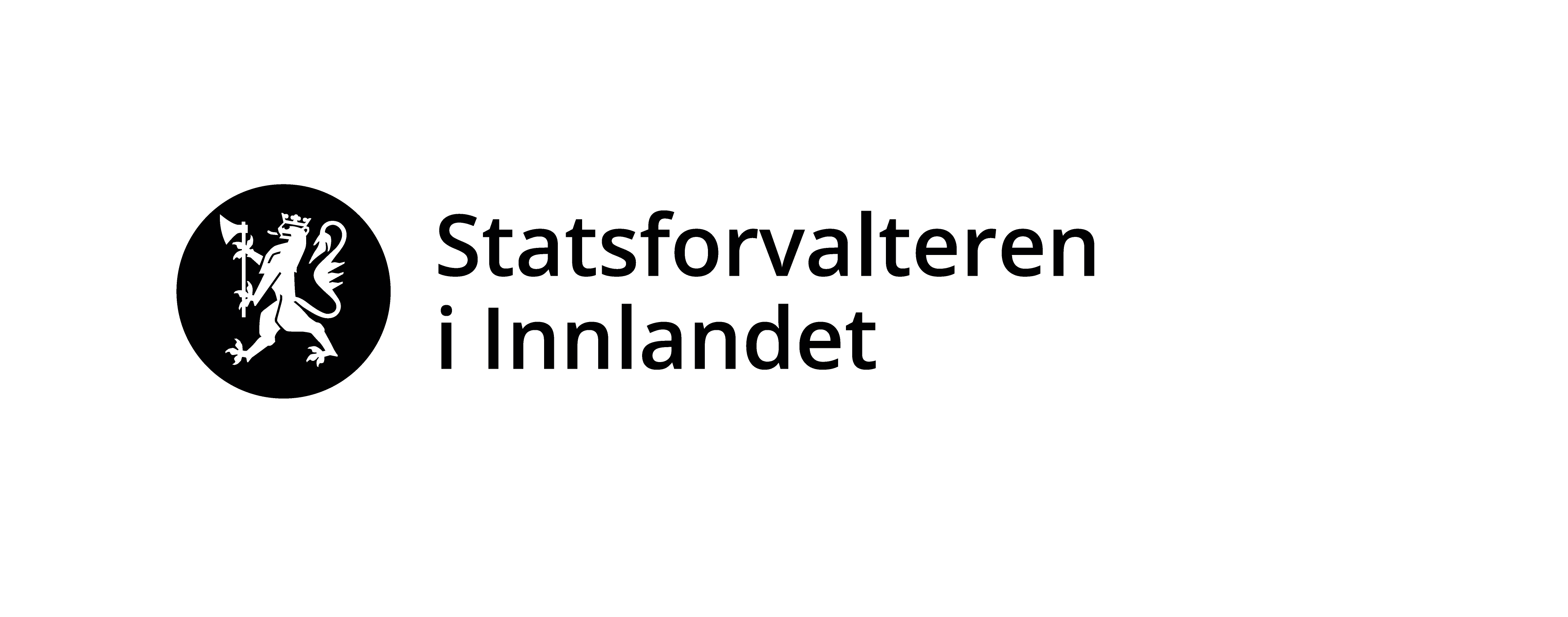 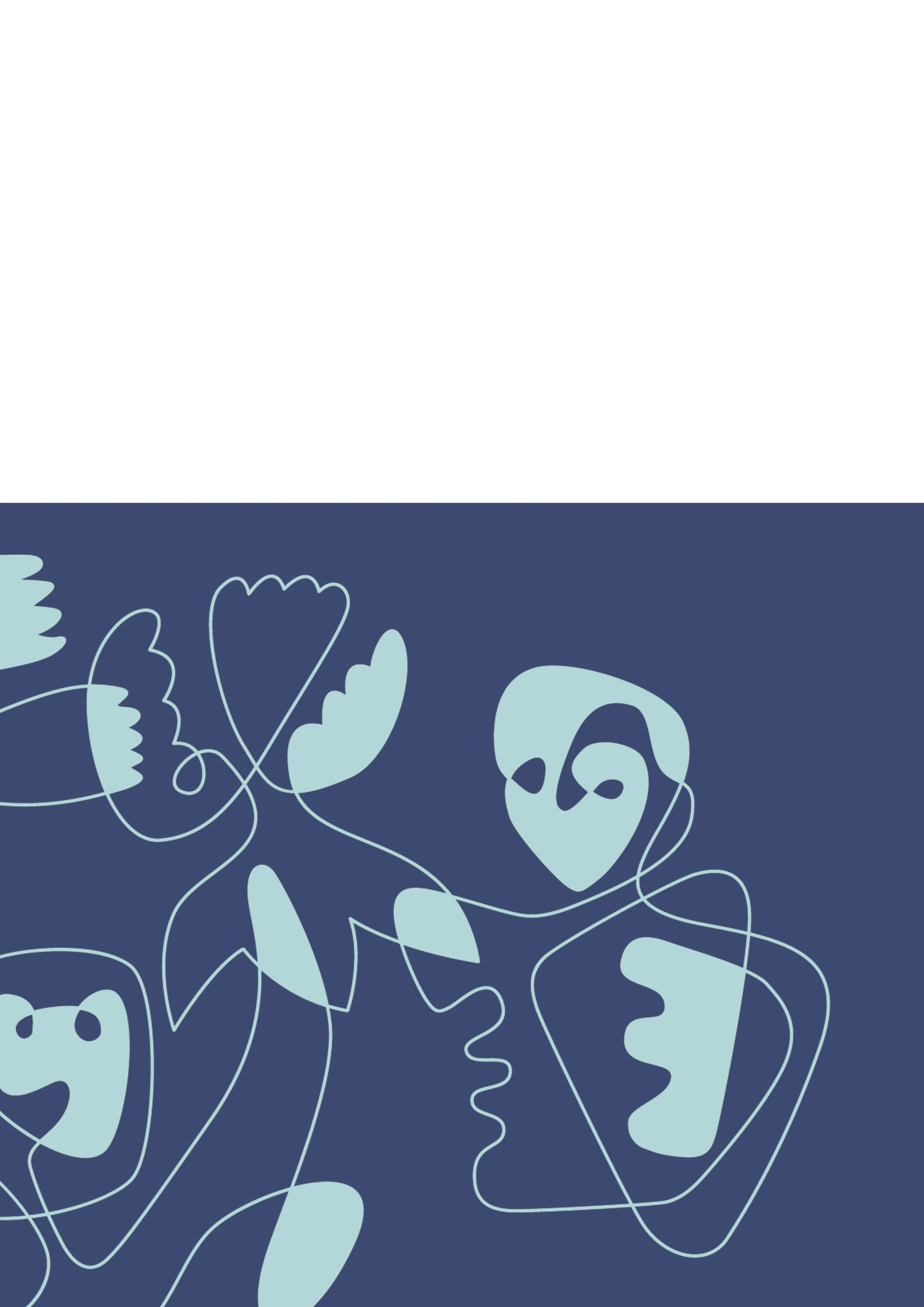 Skjemaet skal benyttes ved søknad om tillatelse til mudring, dumping og utfylling i sjø og vassdrag i henhold til forurensningsforskriften kapittel 22 og forurensningsloven § 11. For andre tiltak i vassdrag kan søknadsskjemaet benyttes som utgangspunkt for hvilke opplysninger Statsforvalteren trenger for å kunne fatte en avgjørelse, benytt gjerne søknadsskjema for disse tiltakene også. Skjemaet må fylles ut nøyaktig og fullstendig, og alle nødvendige vedlegg må følge med. Se veileder til søknadsskjema og informasjon til søker i egne dokument.https://www.statsforvalteren.no/nb/innlandet/miljo-og-klima/forurensning/mudring-dumping-og-utfylling/Bruk vedleggsark med referansenummer til skjemaet der det er hensiktsmessig.  Ufullstendige søknader vil returneres uten videre saksbehandling. Søknaden sendes til Statsforvalteren pr. e-post (sfinpost@statsforvalteren.no) eller pr. brev (Statsforvalteren i Innlandet, Postboks 987, 2604 Lillehammer).Andre opplysninger som er av betydning for saken vedlegges søknaden. Vi gjør oppmerksom på at søker selv er ansvarlig for ikke å oppgi sensitiv informasjon (forretningshemmeligheter, ol.) i søknadsskjemaet da skjemaet er offentlig tilgjengelig.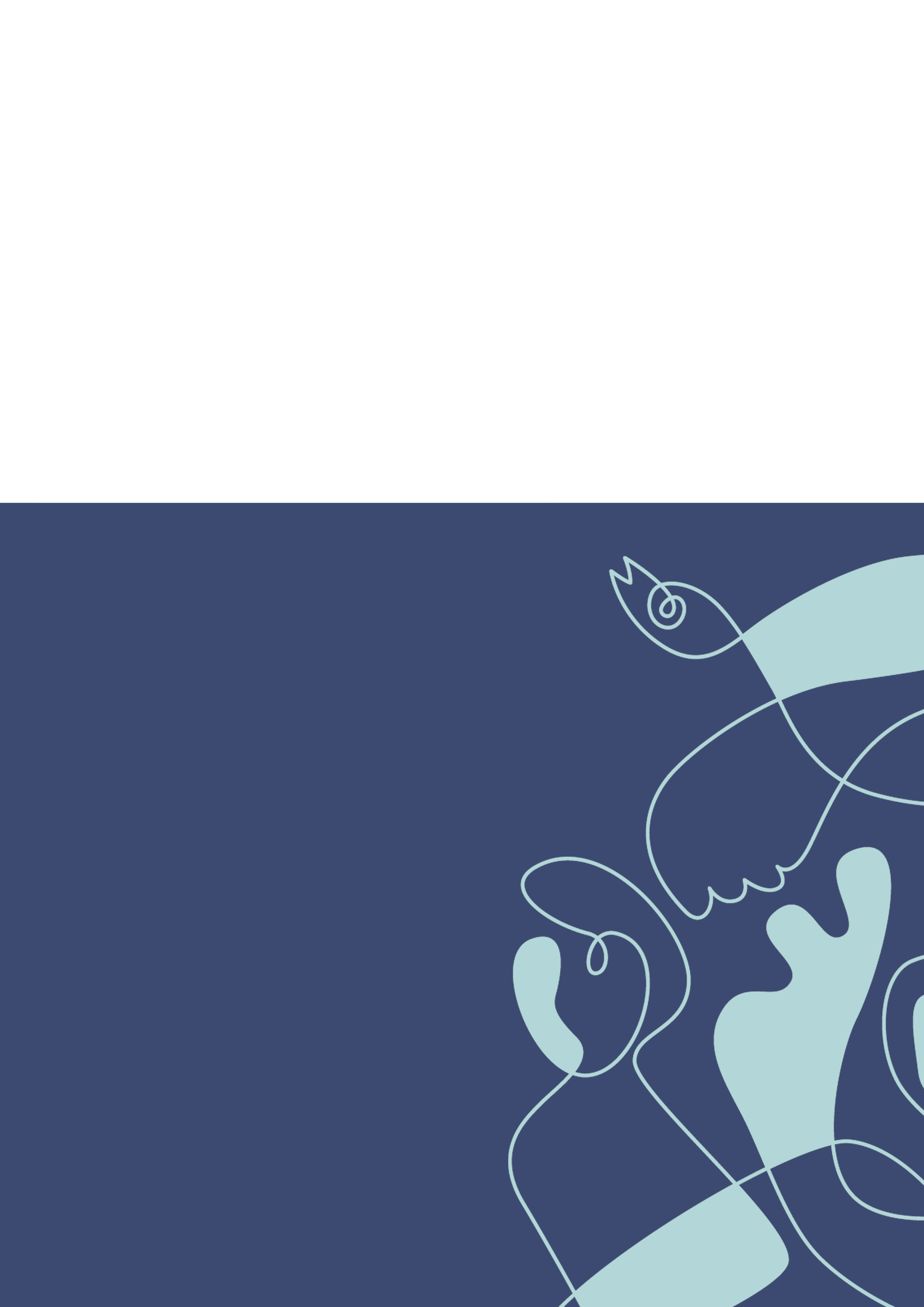 1. Generell informasjon1. Generell informasjon1. Generell informasjon1. Generell informasjona  Tiltakshaver (ansvarlig søker)a  Tiltakshaver (ansvarlig søker)a  Tiltakshaver (ansvarlig søker)a  Tiltakshaver (ansvarlig søker)Navn AdresseTelefone-postOrg.nr.b  Kontaktpersonb  Kontaktpersonb  Kontaktpersonb  KontaktpersonNavn AdresseTelefone-postc  Entreprenør (hvis kjent) c  Entreprenør (hvis kjent) c  Entreprenør (hvis kjent) c  Entreprenør (hvis kjent) Navn AdresseTelefone-postd  Lokalisering av tiltakd  Lokalisering av tiltakd  Lokalisering av tiltakd  Lokalisering av tiltakMudringDumpingUtfyllingKommuneStedsnavnGnr./bnr.Koordinater Nord: Øst:    e  Tidsperiode for planlagt gjennomføring av tiltaket (måned og år) og antatt varighete  Tidsperiode for planlagt gjennomføring av tiltaket (måned og år) og antatt varighete  Tidsperiode for planlagt gjennomføring av tiltaket (måned og år) og antatt varighete  Tidsperiode for planlagt gjennomføring av tiltaket (måned og år) og antatt varighet2. Type tiltak2. Type tiltak2. Type tiltak2. Type tiltak2. Type tiltakMudring Fyll ut del AFyll ut del AFyll ut del ADumpingFyll ut del BFyll ut del BFyll ut del BUtfylling (inkludert sandstrender)Fyll ut del CFyll ut del CFyll ut del CSkal tiltak utføres i strekninger som fører anadrome laksefisk eller trua ferskvannsarter (f.eks. edelkreps, elvemusling, ål)Skal tiltak utføres i strekninger som fører anadrome laksefisk eller trua ferskvannsarter (f.eks. edelkreps, elvemusling, ål)Skal tiltak utføres i strekninger som fører anadrome laksefisk eller trua ferskvannsarter (f.eks. edelkreps, elvemusling, ål) Ja 	NeiSkal tiltak utføres i strekninger som fører anadrome laksefisk eller trua ferskvannsarter (f.eks. edelkreps, elvemusling, ål)Skal tiltak utføres i strekninger som fører anadrome laksefisk eller trua ferskvannsarter (f.eks. edelkreps, elvemusling, ål)Skal tiltak utføres i strekninger som fører anadrome laksefisk eller trua ferskvannsarter (f.eks. edelkreps, elvemusling, ål)Del A – MudringDel A – MudringDel A – MudringDel A – MudringDel A – MudringDel A – MudringDel A – MudringDel A – MudringDel A – MudringDel A – MudringDel A – MudringDel A – MudringDel A – MudringDel A – MudringDel A – MudringBeskrivelse av tiltaketBeskrivelse av tiltaketBeskrivelse av tiltaketBeskrivelse av tiltaketBeskrivelse av tiltaketBeskrivelse av tiltaketBeskrivelse av tiltaketBeskrivelse av tiltaketBeskrivelse av tiltaketBeskrivelse av tiltaketBeskrivelse av tiltaketBeskrivelse av tiltaketBeskrivelse av tiltaketBeskrivelse av tiltaketBeskrivelse av tiltaketa  Formåla  Formåla  Formåla  Formåla  Formåla  Formåla  Formåla  Formåla  Formåla  Formåla  Formåla  Formåla  Formåla  Formåla  FormålVedlikeholdsmudring    Vedlikeholdsmudring    Vedlikeholdsmudring    Vedlikeholdsmudring    Årstall siste mudring    Årstall siste mudring    Årstall siste mudring    Årstall siste mudring    Årstall siste mudring    Årstall siste mudring    Årstall siste mudring    Dok. Vedlagt Ev. ref. nr. FørstegangsmudringFørstegangsmudringFørstegangsmudringFørstegangsmudringPrivat bryggePrivat bryggePrivat bryggePrivat bryggePrivat bryggeAntall båtplasser Antall båtplasser Antall båtplasser Antall båtplasser Felles båtanleggFelles båtanleggFelles båtanleggFelles båtanleggFelles båtanleggAntall båtplasser Antall båtplasser Antall båtplasser Antall båtplasser Kabel/sjøledningKabel/sjøledningKabel/sjøledningKabel/sjøledningKabel/sjøledningAnnetAnnetAnnetAnnetAnnetSpesifiser:   Spesifiser:   Spesifiser:   Spesifiser:   Spesifiser:   Spesifiser:   Spesifiser:   Spesifiser:   b  Gi en kort beskrivelse av tiltaket inkludert formålb  Gi en kort beskrivelse av tiltaket inkludert formålb  Gi en kort beskrivelse av tiltaket inkludert formålb  Gi en kort beskrivelse av tiltaket inkludert formålb  Gi en kort beskrivelse av tiltaket inkludert formålb  Gi en kort beskrivelse av tiltaket inkludert formålb  Gi en kort beskrivelse av tiltaket inkludert formålb  Gi en kort beskrivelse av tiltaket inkludert formålb  Gi en kort beskrivelse av tiltaket inkludert formålb  Gi en kort beskrivelse av tiltaket inkludert formålb  Gi en kort beskrivelse av tiltaket inkludert formålb  Gi en kort beskrivelse av tiltaket inkludert formålb  Gi en kort beskrivelse av tiltaket inkludert formålb  Gi en kort beskrivelse av tiltaket inkludert formålb  Gi en kort beskrivelse av tiltaket inkludert formålc  Areal som skal mudres. Inntegnes og tallfestes også i kartc  Areal som skal mudres. Inntegnes og tallfestes også i kartc  Areal som skal mudres. Inntegnes og tallfestes også i kartc  Areal som skal mudres. Inntegnes og tallfestes også i kartc  Areal som skal mudres. Inntegnes og tallfestes også i kartc  Areal som skal mudres. Inntegnes og tallfestes også i kartc  Areal som skal mudres. Inntegnes og tallfestes også i kartc  Areal som skal mudres. Inntegnes og tallfestes også i kartc  Areal som skal mudres. Inntegnes og tallfestes også i kartc  Areal som skal mudres. Inntegnes og tallfestes også i kartc  Areal som skal mudres. Inntegnes og tallfestes også i kartc  Areal som skal mudres. Inntegnes og tallfestes også i kartc  Areal som skal mudres. Inntegnes og tallfestes også i kartc  Areal som skal mudres. Inntegnes og tallfestes også i kartc  Areal som skal mudres. Inntegnes og tallfestes også i kartKvadratmeter, m2Kvadratmeter, m2Kvadratmeter, m2Kvadratmeter, m2Kvadratmeter, m2Kvadratmeter, m2Kvadratmeter, m2Kvadratmeter, m2Kvadratmeter, m2Kvadratmeter, m2Kvadratmeter, m2Kvadratmeter, m2Kvadratmeter, m2d  Volum som skal mudres d  Volum som skal mudres d  Volum som skal mudres d  Volum som skal mudres d  Volum som skal mudres d  Volum som skal mudres d  Volum som skal mudres d  Volum som skal mudres d  Volum som skal mudres d  Volum som skal mudres d  Volum som skal mudres d  Volum som skal mudres d  Volum som skal mudres d  Volum som skal mudres d  Volum som skal mudres Kubikkmeter, m3Kubikkmeter, m3Kubikkmeter, m3Kubikkmeter, m3Kubikkmeter, m3Kubikkmeter, m3Kubikkmeter, m3Kubikkmeter, m3Kubikkmeter, m3Kubikkmeter, m3Kubikkmeter, m3Kubikkmeter, m3Kubikkmeter, m3e  Vanndyp før mudringe  Vanndyp før mudringe  Vanndyp før mudringe  Vanndyp før mudringe  Vanndyp før mudringe  Vanndyp før mudringe  Vanndyp før mudringe  Vanndyp før mudringe  Vanndyp før mudringe  Vanndyp før mudringe  Vanndyp før mudringe  Vanndyp før mudringe  Vanndyp før mudringe  Vanndyp før mudringe  Vanndyp før mudringmmmmmmmmmmmmmf  Ønsket vanndyp etter mudringf  Ønsket vanndyp etter mudringf  Ønsket vanndyp etter mudringf  Ønsket vanndyp etter mudringf  Ønsket vanndyp etter mudringf  Ønsket vanndyp etter mudringf  Ønsket vanndyp etter mudringf  Ønsket vanndyp etter mudringf  Ønsket vanndyp etter mudringf  Ønsket vanndyp etter mudringf  Ønsket vanndyp etter mudringf  Ønsket vanndyp etter mudringf  Ønsket vanndyp etter mudringf  Ønsket vanndyp etter mudringf  Ønsket vanndyp etter mudringmmmmmmmmmmmmmg  Tiltaksmetode ved mudringg  Tiltaksmetode ved mudringg  Tiltaksmetode ved mudringg  Tiltaksmetode ved mudringg  Tiltaksmetode ved mudringg  Tiltaksmetode ved mudringg  Tiltaksmetode ved mudringg  Tiltaksmetode ved mudringg  Tiltaksmetode ved mudringg  Tiltaksmetode ved mudringg  Tiltaksmetode ved mudringg  Tiltaksmetode ved mudringg  Tiltaksmetode ved mudringg  Tiltaksmetode ved mudringg  Tiltaksmetode ved mudringUtføres fra skipUtføres fra skipUtføres fra skipUtføres fra landUtføres fra landUtføres fra landUtføres fra landGravemaskinGravemaskinGravemaskinGravemaskinGravemaskinGravemaskinGravemaskinGravemaskinGrabbmudringGrabbmudringGrabbmudringGrabbmudringGrabbmudringGrabbmudringGrabbmudringGrabbmudringSugemudringSugemudringSugemudringSugemudringSugemudringSugemudringSugemudringSugemudringFjerning av fast fjellFjerning av fast fjellFjerning av fast fjellFjerning av fast fjellFjerning av fast fjellFjerning av fast fjellFjerning av fast fjellFjerning av fast fjellAnnetAnnetAnnetAnnetAnnetAnnetAnnetAnnetForklar under:Forklar under:Forklar under:Forklar under:Forklar under:h  Disponeringsløsning for mudrede masserh  Disponeringsløsning for mudrede masserh  Disponeringsløsning for mudrede masserh  Disponeringsløsning for mudrede masserh  Disponeringsløsning for mudrede masserh  Disponeringsløsning for mudrede masserh  Disponeringsløsning for mudrede masserh  Disponeringsløsning for mudrede masserh  Disponeringsløsning for mudrede masserh  Disponeringsløsning for mudrede masserh  Disponeringsløsning for mudrede masserh  Disponeringsløsning for mudrede masserh  Disponeringsløsning for mudrede masserh  Disponeringsløsning for mudrede masserh  Disponeringsløsning for mudrede masserLovlig avfallsanleggLovlig avfallsanleggLovlig avfallsanleggLovlig avfallsanleggLovlig avfallsanleggLovlig avfallsanleggLovlig avfallsanleggDumping i sjø eller vassdragDumping i sjø eller vassdragDumping i sjø eller vassdragDumping i sjø eller vassdragDumping i sjø eller vassdragDumping i sjø eller vassdragDumping i sjø eller vassdragFyll ut del BFyll ut del BFyll ut del BFyll ut del BFyll ut del BFyll ut del BNyttiggjøring på land, i sjø eller i vassdragNyttiggjøring på land, i sjø eller i vassdragNyttiggjøring på land, i sjø eller i vassdragNyttiggjøring på land, i sjø eller i vassdragNyttiggjøring på land, i sjø eller i vassdragNyttiggjøring på land, i sjø eller i vassdragNyttiggjøring på land, i sjø eller i vassdragForklar underForklar underForklar underForklar underForklar underForklar underAnnetAnnetAnnetAnnetAnnetAnnetAnnetForklar underForklar underForklar underForklar underForklar underForklar underi  Metode for avvanning, opplasting, transport og disponering av mudrede masser (forklar)i  Metode for avvanning, opplasting, transport og disponering av mudrede masser (forklar)i  Metode for avvanning, opplasting, transport og disponering av mudrede masser (forklar)i  Metode for avvanning, opplasting, transport og disponering av mudrede masser (forklar)i  Metode for avvanning, opplasting, transport og disponering av mudrede masser (forklar)i  Metode for avvanning, opplasting, transport og disponering av mudrede masser (forklar)i  Metode for avvanning, opplasting, transport og disponering av mudrede masser (forklar)i  Metode for avvanning, opplasting, transport og disponering av mudrede masser (forklar)i  Metode for avvanning, opplasting, transport og disponering av mudrede masser (forklar)i  Metode for avvanning, opplasting, transport og disponering av mudrede masser (forklar)i  Metode for avvanning, opplasting, transport og disponering av mudrede masser (forklar)i  Metode for avvanning, opplasting, transport og disponering av mudrede masser (forklar)i  Metode for avvanning, opplasting, transport og disponering av mudrede masser (forklar)i  Metode for avvanning, opplasting, transport og disponering av mudrede masser (forklar)i  Metode for avvanning, opplasting, transport og disponering av mudrede masser (forklar)Del B - DumpingDel B - DumpingDel B - DumpingDel B - DumpingDel B - DumpingDel B - DumpingBeskrivelse av tiltaketBeskrivelse av tiltaketBeskrivelse av tiltaketBeskrivelse av tiltaketBeskrivelse av tiltaketBeskrivelse av tiltaketa  Areal som berøres av dumpingen. Inntegnes og tallfestes også i karta  Areal som berøres av dumpingen. Inntegnes og tallfestes også i karta  Areal som berøres av dumpingen. Inntegnes og tallfestes også i karta  Areal som berøres av dumpingen. Inntegnes og tallfestes også i karta  Areal som berøres av dumpingen. Inntegnes og tallfestes også i karta  Areal som berøres av dumpingen. Inntegnes og tallfestes også i kartKvadratmeter, m2Kvadratmeter, m2Kvadratmeter, m2Kvadratmeter, m2b  Volum som skal dumpesb  Volum som skal dumpesb  Volum som skal dumpesb  Volum som skal dumpesJaNeiKubikkmeter, m3     Inkludert masseutvidelse?Ev. grad av utvidelse %c  Vanndyp før dumpingc  Vanndyp før dumpingc  Vanndyp før dumpingc  Vanndyp før dumpingc  Vanndyp før dumpingc  Vanndyp før dumpingmmmmd  Vanndyp etter dumpingd  Vanndyp etter dumpingd  Vanndyp etter dumpingd  Vanndyp etter dumpingd  Vanndyp etter dumpingd  Vanndyp etter dumpingmmmme  Mengde tørrstoff i sedimenter som skal dumpese  Mengde tørrstoff i sedimenter som skal dumpese  Mengde tørrstoff i sedimenter som skal dumpese  Mengde tørrstoff i sedimenter som skal dumpese  Mengde tørrstoff i sedimenter som skal dumpese  Mengde tørrstoff i sedimenter som skal dumpestonntonntonntonnf  Vanninnhold i sedimenter som skal dumpesf  Vanninnhold i sedimenter som skal dumpesf  Vanninnhold i sedimenter som skal dumpesf  Vanninnhold i sedimenter som skal dumpesf  Vanninnhold i sedimenter som skal dumpesf  Vanninnhold i sedimenter som skal dumpes%%%%g  Gi en beskrivelse av massene som skal dumpesg  Gi en beskrivelse av massene som skal dumpesg  Gi en beskrivelse av massene som skal dumpesg  Gi en beskrivelse av massene som skal dumpesg  Gi en beskrivelse av massene som skal dumpesg  Gi en beskrivelse av massene som skal dumpesh  Gi en beskrivelse av metoden som skal benyttesh  Gi en beskrivelse av metoden som skal benyttesh  Gi en beskrivelse av metoden som skal benyttesh  Gi en beskrivelse av metoden som skal benyttesh  Gi en beskrivelse av metoden som skal benyttesh  Gi en beskrivelse av metoden som skal benyttesDel C - UtfyllingDel C - UtfyllingDel C - UtfyllingDel C - UtfyllingDel C - UtfyllingDel C - UtfyllingBeskrivelse av tiltaketBeskrivelse av tiltaketBeskrivelse av tiltaketBeskrivelse av tiltaketBeskrivelse av tiltaketBeskrivelse av tiltaketa  Formåla  Formåla  Formåla  Formåla  Formåla  FormålLandvinningLandvinningLandvinningInfrastrukturInfrastrukturInfrastrukturMolo/bølgebryterMolo/bølgebryterMolo/bølgebryterEtablering av sandstrandEtablering av sandstrandEtablering av sandstrandVedlikehold av sandstrand    Vedlikehold av sandstrand    Vedlikehold av sandstrand    Årstall siste påfylling    Dok. Vedlagt Vedlikehold av sandstrand    Vedlikehold av sandstrand    Vedlikehold av sandstrand    Ev. ref. nr. AnnetAnnetAnnetSpesifiser: Spesifiser: b  Gi en kort beskrivelse av tiltaket. Spesifiser formålet med utfyllingen.b  Gi en kort beskrivelse av tiltaket. Spesifiser formålet med utfyllingen.b  Gi en kort beskrivelse av tiltaket. Spesifiser formålet med utfyllingen.b  Gi en kort beskrivelse av tiltaket. Spesifiser formålet med utfyllingen.b  Gi en kort beskrivelse av tiltaket. Spesifiser formålet med utfyllingen.b  Gi en kort beskrivelse av tiltaket. Spesifiser formålet med utfyllingen.c  Areal som skal fylles ut. Inntegnes og tallfestes også i kart.c  Areal som skal fylles ut. Inntegnes og tallfestes også i kart.c  Areal som skal fylles ut. Inntegnes og tallfestes også i kart.c  Areal som skal fylles ut. Inntegnes og tallfestes også i kart.c  Areal som skal fylles ut. Inntegnes og tallfestes også i kart.c  Areal som skal fylles ut. Inntegnes og tallfestes også i kart.Kvadratmeter, m2Kvadratmeter, m2Kvadratmeter, m2Kvadratmeter, m2d  Volum som skal fylles ut.d  Volum som skal fylles ut.d  Volum som skal fylles ut.d  Volum som skal fylles ut.d  Volum som skal fylles ut.d  Volum som skal fylles ut.Kubikkmeter, m3Kubikkmeter, m3Kubikkmeter, m3Kubikkmeter, m3e  Vanndyp før utfylling e  Vanndyp før utfylling e  Vanndyp før utfylling e  Vanndyp før utfylling e  Vanndyp før utfylling e  Vanndyp før utfylling mmmmf  Gi en beskrivelse av metoden for utfylling (snitt-tegning(er) legges ved)f  Gi en beskrivelse av metoden for utfylling (snitt-tegning(er) legges ved)f  Gi en beskrivelse av metoden for utfylling (snitt-tegning(er) legges ved)f  Gi en beskrivelse av metoden for utfylling (snitt-tegning(er) legges ved)f  Gi en beskrivelse av metoden for utfylling (snitt-tegning(er) legges ved)f  Gi en beskrivelse av metoden for utfylling (snitt-tegning(er) legges ved)g  Gi en beskrivelse av utfyllingsmassene inkl. vurdering av plastg  Gi en beskrivelse av utfyllingsmassene inkl. vurdering av plastg  Gi en beskrivelse av utfyllingsmassene inkl. vurdering av plastg  Gi en beskrivelse av utfyllingsmassene inkl. vurdering av plastg  Gi en beskrivelse av utfyllingsmassene inkl. vurdering av plastg  Gi en beskrivelse av utfyllingsmassene inkl. vurdering av plast3. Lokale forhold3. Lokale forhold3. Lokale forhold3. Lokale forhold3. Lokale forhold3. Lokale forholda  Berørte eiendommera  Berørte eiendommera  Berørte eiendommera  Berørte eiendommera  Berørte eiendommera  Berørte eiendommerEierGårdsnummer/bruksnummerGårdsnummer/bruksnummerGårdsnummer/bruksnummerDersom tiltaket går inn på eller kan berøre annen persons eiendom vedlegges skriftlig godkjenning fra grunneierDersom tiltaket går inn på eller kan berøre annen persons eiendom vedlegges skriftlig godkjenning fra grunneierDersom tiltaket går inn på eller kan berøre annen persons eiendom vedlegges skriftlig godkjenning fra grunneierDersom tiltaket går inn på eller kan berøre annen persons eiendom vedlegges skriftlig godkjenning fra grunneierDersom tiltaket går inn på eller kan berøre annen persons eiendom vedlegges skriftlig godkjenning fra grunneierb  Beskrivelse av bunnforhold og områdets grunnstabilitetb  Beskrivelse av bunnforhold og områdets grunnstabilitetb  Beskrivelse av bunnforhold og områdets grunnstabilitetb  Beskrivelse av bunnforhold og områdets grunnstabilitetb  Beskrivelse av bunnforhold og områdets grunnstabilitetb  Beskrivelse av bunnforhold og områdets grunnstabilitet Ja 	NeiNeic  Berører tiltaket naturverdier i vann eller på land?Hvis ja, angi hvilke(n) og beskriv hvordan disse eventuelt kan berøres av tiltaket. Oppgi kilde for opplysningene. c  Berører tiltaket naturverdier i vann eller på land?Hvis ja, angi hvilke(n) og beskriv hvordan disse eventuelt kan berøres av tiltaket. Oppgi kilde for opplysningene. c  Berører tiltaket naturverdier i vann eller på land?Hvis ja, angi hvilke(n) og beskriv hvordan disse eventuelt kan berøres av tiltaket. Oppgi kilde for opplysningene. d  Beskrivelse av naturforholdene (vær, vind, strøm, mm.)d  Beskrivelse av naturforholdene (vær, vind, strøm, mm.)d  Beskrivelse av naturforholdene (vær, vind, strøm, mm.)d  Beskrivelse av naturforholdene (vær, vind, strøm, mm.)d  Beskrivelse av naturforholdene (vær, vind, strøm, mm.)d  Beskrivelse av naturforholdene (vær, vind, strøm, mm.)e  Oppgi kjente allmenne brukerinteresser tilknyttet lokaliteten eller nærområdet til lokaliteten og beskriv hvordan disse eventuelt kan berøres av tiltaket.e  Oppgi kjente allmenne brukerinteresser tilknyttet lokaliteten eller nærområdet til lokaliteten og beskriv hvordan disse eventuelt kan berøres av tiltaket.e  Oppgi kjente allmenne brukerinteresser tilknyttet lokaliteten eller nærområdet til lokaliteten og beskriv hvordan disse eventuelt kan berøres av tiltaket.e  Oppgi kjente allmenne brukerinteresser tilknyttet lokaliteten eller nærområdet til lokaliteten og beskriv hvordan disse eventuelt kan berøres av tiltaket.e  Oppgi kjente allmenne brukerinteresser tilknyttet lokaliteten eller nærområdet til lokaliteten og beskriv hvordan disse eventuelt kan berøres av tiltaket.e  Oppgi kjente allmenne brukerinteresser tilknyttet lokaliteten eller nærområdet til lokaliteten og beskriv hvordan disse eventuelt kan berøres av tiltaket. Ja 	NeiNeif  Finnes det rør, kabler eller andre konstruksjoner i området?f  Finnes det rør, kabler eller andre konstruksjoner i området?f  Finnes det rør, kabler eller andre konstruksjoner i området?Hvis ja, merk av på kart som legges ved søknadenHvis ja, merk av på kart som legges ved søknadenHvis ja, merk av på kart som legges ved søknadeng  Hvilke hensyn til naturverdiene planlegges under gjennomføring av tiltaket?g  Hvilke hensyn til naturverdiene planlegges under gjennomføring av tiltaket?g  Hvilke hensyn til naturverdiene planlegges under gjennomføring av tiltaket?g  Hvilke hensyn til naturverdiene planlegges under gjennomføring av tiltaket?g  Hvilke hensyn til naturverdiene planlegges under gjennomføring av tiltaket?g  Hvilke hensyn til naturverdiene planlegges under gjennomføring av tiltaket?4. Forurensningssituasjon og prøvetaking 4. Forurensningssituasjon og prøvetaking 4. Forurensningssituasjon og prøvetaking 4. Forurensningssituasjon og prøvetaking 4. Forurensningssituasjon og prøvetaking 4. Forurensningssituasjon og prøvetaking 4. Forurensningssituasjon og prøvetaking 4. Forurensningssituasjon og prøvetaking (4 b og c utgår normalt for sandstrender)(4 b og c utgår normalt for sandstrender)(4 b og c utgår normalt for sandstrender)(4 b og c utgår normalt for sandstrender)(4 b og c utgår normalt for sandstrender)(4 b og c utgår normalt for sandstrender)(4 b og c utgår normalt for sandstrender)(4 b og c utgår normalt for sandstrender) Ja 	Neia  Finnes det kjente forurensningskilder i nærheten (f.eks. slipp, kommunalt avløp, båthavn, industrivirksomhet e.l.)Hvis ja, angi hvilke(n)a  Finnes det kjente forurensningskilder i nærheten (f.eks. slipp, kommunalt avløp, båthavn, industrivirksomhet e.l.)Hvis ja, angi hvilke(n)a  Finnes det kjente forurensningskilder i nærheten (f.eks. slipp, kommunalt avløp, båthavn, industrivirksomhet e.l.)Hvis ja, angi hvilke(n)a  Finnes det kjente forurensningskilder i nærheten (f.eks. slipp, kommunalt avløp, båthavn, industrivirksomhet e.l.)Hvis ja, angi hvilke(n)a  Finnes det kjente forurensningskilder i nærheten (f.eks. slipp, kommunalt avløp, båthavn, industrivirksomhet e.l.)Hvis ja, angi hvilke(n)a  Finnes det kjente forurensningskilder i nærheten (f.eks. slipp, kommunalt avløp, båthavn, industrivirksomhet e.l.)Hvis ja, angi hvilke(n)Veilederen for søknadsskjemaet er lest og prøvetakingen er beskrevet i henhold til denneVeilederen for søknadsskjemaet er lest og prøvetakingen er beskrevet i henhold til denneVeilederen for søknadsskjemaet er lest og prøvetakingen er beskrevet i henhold til denneVeilederen for søknadsskjemaet er lest og prøvetakingen er beskrevet i henhold til denneVeilederen for søknadsskjemaet er lest og prøvetakingen er beskrevet i henhold til denneVeilederen for søknadsskjemaet er lest og prøvetakingen er beskrevet i henhold til denne Ja 	NeiVeilederen for søknadsskjemaet er lest og prøvetakingen er beskrevet i henhold til denneVeilederen for søknadsskjemaet er lest og prøvetakingen er beskrevet i henhold til denneVeilederen for søknadsskjemaet er lest og prøvetakingen er beskrevet i henhold til denneVeilederen for søknadsskjemaet er lest og prøvetakingen er beskrevet i henhold til denneVeilederen for søknadsskjemaet er lest og prøvetakingen er beskrevet i henhold til denneVeilederen for søknadsskjemaet er lest og prøvetakingen er beskrevet i henhold til denneb Kartlegging av forurensning i sjøbunnen (analyseresultater/rapport skal vedlegges søknaden)b Kartlegging av forurensning i sjøbunnen (analyseresultater/rapport skal vedlegges søknaden)b Kartlegging av forurensning i sjøbunnen (analyseresultater/rapport skal vedlegges søknaden)b Kartlegging av forurensning i sjøbunnen (analyseresultater/rapport skal vedlegges søknaden)b Kartlegging av forurensning i sjøbunnen (analyseresultater/rapport skal vedlegges søknaden)b Kartlegging av forurensning i sjøbunnen (analyseresultater/rapport skal vedlegges søknaden)b Kartlegging av forurensning i sjøbunnen (analyseresultater/rapport skal vedlegges søknaden)b Kartlegging av forurensning i sjøbunnen (analyseresultater/rapport skal vedlegges søknaden)Antall prøvestasjonerAntall prøvestasjonerAntall prøvestasjonerAntall prøvepunkter per stasjonAntall prøvepunkter per stasjonAntall prøvepunkter per stasjonPrøvepunkter angis på kart, jf. Figur 1 i «Veiledning til søknadsskjema»Prøvepunkter angis på kart, jf. Figur 1 i «Veiledning til søknadsskjema»Prøvepunkter angis på kart, jf. Figur 1 i «Veiledning til søknadsskjema»Prøvepunkter angis på kart, jf. Figur 1 i «Veiledning til søknadsskjema»Prøvedybder (analysert) i sediment (laginndeling må oppgis)Prøvedybder (analysert) i sediment (laginndeling må oppgis)Prøvedybder (analysert) i sediment (laginndeling må oppgis)Gi en beskrivelse av prøvetakingenGi en beskrivelse av prøvetakingenGi en beskrivelse av prøvetakingenGi en beskrivelse av prøvetakingenGi en beskrivelse av prøvetakingenGi en beskrivelse av prøvetakingenGi en beskrivelse av prøvetakingenGi en beskrivelse av prøvetakingenc  Oppsummer analyseresultatene (det må fremgå om sjøbunnen inneholder miljøgifter i tilstandsklasse III eller høyere)c  Oppsummer analyseresultatene (det må fremgå om sjøbunnen inneholder miljøgifter i tilstandsklasse III eller høyere)c  Oppsummer analyseresultatene (det må fremgå om sjøbunnen inneholder miljøgifter i tilstandsklasse III eller høyere)c  Oppsummer analyseresultatene (det må fremgå om sjøbunnen inneholder miljøgifter i tilstandsklasse III eller høyere)c  Oppsummer analyseresultatene (det må fremgå om sjøbunnen inneholder miljøgifter i tilstandsklasse III eller høyere)c  Oppsummer analyseresultatene (det må fremgå om sjøbunnen inneholder miljøgifter i tilstandsklasse III eller høyere)c  Oppsummer analyseresultatene (det må fremgå om sjøbunnen inneholder miljøgifter i tilstandsklasse III eller høyere)c  Oppsummer analyseresultatene (det må fremgå om sjøbunnen inneholder miljøgifter i tilstandsklasse III eller høyere)d Sedimentenes finstoffinnholdd Sedimentenes finstoffinnholdd Sedimentenes finstoffinnholdd Sedimentenes finstoffinnholdd Sedimentenes finstoffinnholdd Sedimentenes finstoffinnholdd Sedimentenes finstoffinnholdd Sedimentenes finstoffinnholdSteinGrusGrusSandSiltSiltLeire Eventuell nærmere beskrivelse Eventuell nærmere beskrivelse Eventuell nærmere beskrivelse Eventuell nærmere beskrivelse Eventuell nærmere beskrivelse Eventuell nærmere beskrivelse Eventuell nærmere beskrivelse Eventuell nærmere beskrivelsee  Beskriv tiltak for å hindre spredning av forurensning (inkludert rene partikler). For utfylling må også tiltak mot spredning av plast vurderes.e  Beskriv tiltak for å hindre spredning av forurensning (inkludert rene partikler). For utfylling må også tiltak mot spredning av plast vurderes.e  Beskriv tiltak for å hindre spredning av forurensning (inkludert rene partikler). For utfylling må også tiltak mot spredning av plast vurderes.e  Beskriv tiltak for å hindre spredning av forurensning (inkludert rene partikler). For utfylling må også tiltak mot spredning av plast vurderes.e  Beskriv tiltak for å hindre spredning av forurensning (inkludert rene partikler). For utfylling må også tiltak mot spredning av plast vurderes.e  Beskriv tiltak for å hindre spredning av forurensning (inkludert rene partikler). For utfylling må også tiltak mot spredning av plast vurderes.e  Beskriv tiltak for å hindre spredning av forurensning (inkludert rene partikler). For utfylling må også tiltak mot spredning av plast vurderes.e  Beskriv tiltak for å hindre spredning av forurensning (inkludert rene partikler). For utfylling må også tiltak mot spredning av plast vurderes.5. Behandlet hos andre myndigheter? 5. Behandlet hos andre myndigheter? 5. Behandlet hos andre myndigheter? 5. Behandlet hos andre myndigheter? (det er tiltakshavers ansvar å ha de nødvendige tillatelser på plass ved oppstart)(det er tiltakshavers ansvar å ha de nødvendige tillatelser på plass ved oppstart)(det er tiltakshavers ansvar å ha de nødvendige tillatelser på plass ved oppstart)(det er tiltakshavers ansvar å ha de nødvendige tillatelser på plass ved oppstart) Ja 	NeiAnneta  Plan- og bygningsloven (kommunen)Skal vedleggesb  Havne- og farvannsloven (Kystverket/havnevesen)c  Kulturminneloven (Norsk Maritimt Museum)d  Forskrift om fysiske tiltak i vassdrag (hvis Fylkeskommunen) Søker er kjent med at det skal betales gebyr for behandling av søknaden (kryss av for å bekrefte) Jf. forurensningsforskriften § 39Sted, datoSøkers underskriftVedlegg Vedlegg Vedlegg AnalyseresultaterKartutsnitt i relevant målestokk (med inntegnede detaljer)Grunneiers tillatelse (hvis relevant)Vurdering etter plan- og bygningslovenVedtak etter havne- og farvannslovenVurdering etter kulturminneloven